 NAMA	:  	TING               :  	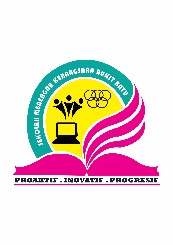 SMK BUKIT BATU KULAI JOHORPEPERIKSAAN PERCUBAAN  TASAWWUR ISLAM  SPM 2021  5226  2 jam 30 minitJANGAN BUKA KERTAS INI SEHINGGA DIBERITAHUTulis nama dan tingkatan anda pada ruangan yang disediakan.Kertas ini mengandungi dua bahagian: Bahagian A dan Bahagian B.Jawab  semua  soalan   dalam   Bahagian   A  dan  mana-mana  empat   soalan   padaBahagian B.Tuliskan jawapan anda untuk Bahagian A di ruang yang disediakan dalam kertas soalan ini.Tuliskan jawapan anda untuk Bahagian B di kertas jawapan yang disediakan.Kertas ini mengandungi 9 halaman bercetak.[20 markah]Bahagian AJawab semua soalan berikut.Soalan 1 - 4Tuliskan istilah yang betul bagi perkara berikut dengan memilih jawapan yang sesuaiSoalan 5 -8Lengkapkan pernyataan berikut dengan jawapan yang betul.Sifat _________ menjadi asas penerimaan ibadah di sisi Allah SWT.__________ menjadi syarat penerimaan taklif syarat islamiyah bagi manusia yang sempurna akal.Antara  ______________ islam ialah   amanah ketika  bekerja seperti tidak menipu.________________ di jadikan perlembagaan pentadbiran dan pengurusan zaman Rasulullah SAW.Soalan 9 – 10Lengkapkan jadual berikut berkaitan dengan contoh akhlak mahmudahSoalan 11-12Lengkapkan jadual berikut berkaitan dengan  jenis muamalatSoalan 13-14Lengkapkan rajah berikut berkaitan dengan asas pergaulan13. A ialah 	.14. B ialah_____________________________________Soalan 15 hingga 16Lengkapkan rajah berikut berkaitan dengan Prinsip Negara Islam15 :P:  	16. Q :  	Tandakan (√ ) pada pernyataan yang BETUL dan ( X ) pada pernyataan yang SALAH[80 markah]Bahagian BJawab empat soalan pada bahagian ini.(a) 	i.	Nyatakan maksud ibadah dalam islam	[2 markah]Senaraikan dua jenis ibadah beserta contoh.	[4 markah]   Terangkan dua kepentingan akhlak terhadap masyarakat.	[4 markah]   Jelaskan  dua keistimewaan pentadbiran dan pengurusan Islam.   										      				         [4 markah]   i. Nyatakan dua ciri pentadbir yang baik. 	[2 markah]                      ii.   ”Wahai orang-orang yang beriman janganlah kamu mengkhianati                           (amanah) Allah dan Rasul-Nya ,serta (janganlah) kamu mengkhianati                           Amanah-amanah kamu ,sedang kamu mengetahui(salahnya)”	                                                                                   (Surah al-Anfal 8:27)	Berdasarkan firman Allah SWT di atas, berikan pandangan anda 	Apakah yang  akan terjadi jika manusia mengabaikan larang tersebut	[4 markah](a)    i.	Nyatakan maksud hamba Allah SWT.				         [2markah]Terangkan dua tanggungjawab manusia terhadap Allah SWT.	[4 markah]               (b)      Jelaskan dua sebab pemulihan menjadi asas dalam perundangan islam.	[4 markah]             (c)     Huraikan bagaimana islam memelihara kesihatan akal manusia.	[4 markah](d)   Gambar  A dan B di bawah menunjukkan tindakan yang boleh dilakukan dalam    menghindarkan diri dari perbuatan jenayah. Bincangkan.	[6 markah]                      Gambar   A                                                       Gambar B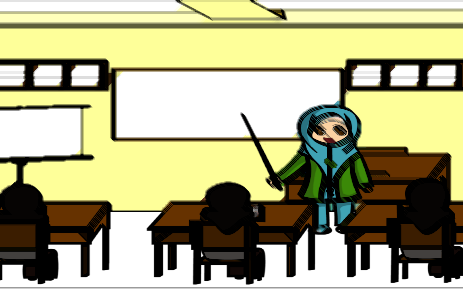 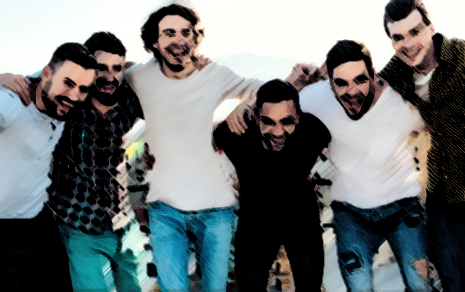      3       (a)	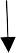 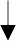 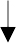 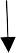 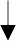 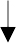 RAJAH AApakah yang di maksudkan dengan akhlak mahmudah dan nyatakan contoh di X dan Y.		[4 markah]          ii.    Islam menggalakkan pergaulan yang memberikan manfaat dan.		      mengambil kira batas-batas mahram dan jantina. Berdasarkan pernyataan di atas, nyatakan dua adab pergaulan dalam islam.  								                    [2 markah](b)	Jelaskankan  tanggungjawab anda sebagai seorang anak	[4 markah]             (c)      Terangkan  dua sebab islam menuntut umatnya bekerja.	[4 markah](d)       Gambar 1 di bawah berkaitan pekerjaan .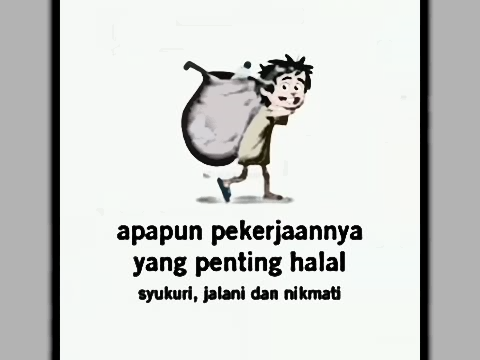 Gambar 1                      Huraikan implikasi  pekerjaan yang halal kepada masyarakat.	[6 markah]       ------------Kertas Soalan Tamat-----------------Untuk kegunaan pemeriksaUntuk kegunaan pemeriksaBAHAGIAN A/20BAHAGIAN BBAHAGIAN B123456JUMLAH/60PernyataanIstilah1.Membenarkan dengan hati, berikrar dengan lisan dan beramal dengan anggota badan terhadap segala suruhan Allah SWT2.Makhluk ciptaan Allah SWT yang di kurniakan akal dan di tugaskan untuk mengabdikan diri kepada Allah SWT serta memakmurkan alam3.Ketidakpastian dalam sesuatu akad @kotntrak jual beli sama ada kuantiti, kualiti dan lain-lain4.Kesalahan dan hukuman mengikut ketetapan syarak yang wajib di laksanakan sebagai menunaikan hak AllahAKHLAK MAHMUDAHAKHLAK MAHMUDAH10.PeneranganJenis Muamalat11.Zainab mengamanahkan wangnya kepada pihak bank islam untuk di simpan  12. Puan Midah  menggadaikan barangan kemas untuk mendapatkan sejumlah wang dalam memulakan perniagaanPernyataan√ atau x17.Allah melantik Rasul adalah untuk menunjukkan cara hidup yang benar dan lengkap18. Manusia di ciptakan oleh Allah adalah untuk mencari kesenangan duniawi19.Pencegahan merupakan asas perundangan islam yang mencegah berulangnya perbuatan jenayah20.Mensyariatkan hukuman hudud ke kepada pembunuh supaya wujud keadilan4aNyatakan  dua sumber utama sistem ekonomi islam.Nyatakan  dua sumber utama sistem ekonomi islam.[2 markah]Senaraikan empat prinsip asas sistem ekonomi islam.[4 markah]bGambar 2 di bawah  berkaitan dengan zakat.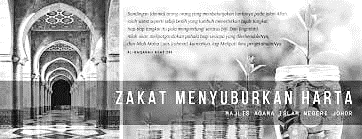 Gambar 2Terangkan peranan institusi di atas dalam menguruskan zakat.`[4 markah]c.Keadaan pandemik akibat covid 19 menyebabkan murid – murid melaksanakan PDPR di rumah . Bagaimana sifat ihsan dapat membantu mengawal tingkah laku negatif dalam penggunaan talifon dalam kalangan murid.Berikan hujah anda. [4 markah]d.Nyatakan tindakan yang boleh kita lakukan untuk menjadikan islam sebagai cara hidup. [2 markah]e.Nyatakan empat kepentingan amalan akidah menurut islam .[4 markah]5a.Terangkan DUA matlamat sistem kehakiman islam. [4 markah]b.Nyatakan  2 kesalahan Qisas beserta hukumannya .[4 markah)cGambar  3 di bawah  merupakan Anugerah Allah kepada manusia.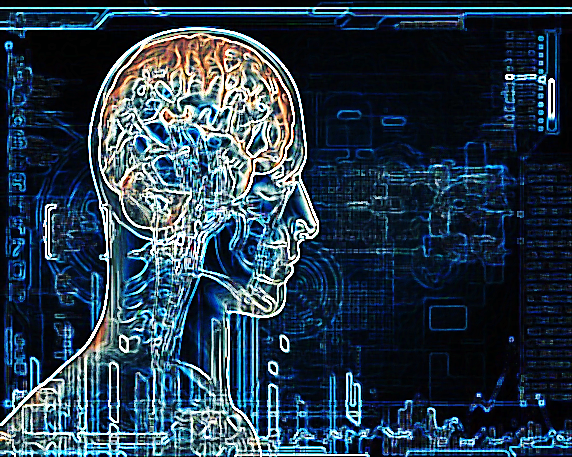 Gambar 3Nyatakan ciri-ciri Gambar A .[2 markah]“Menonton video lucah di haramkan oleh syarak kerana akan merosakkan A”.Mengapakah masih ada segelintir masyarakat masih melakukan amalan yang tidak sihat. Bagaimanakah cara anda mengatasi masalah ini?[4 markah]dApakah  maksud wahyu?[2 markah]Terangkan keistimewaan wahyu dalam memelihara akal [ 4 markah]6aNyatakan maksud khalifah [2 markah]Jelaskan  DUA tanggungjawab  khalifah[4 markah]bNyatakan perbezaan negara Islam dan bukan Islam[4 markah]cBerdasarkan Gambar 4 di bawah, segelintir masyarakat khususnya remaja sering mengunjungi pusat hiburan yang menyajikan hiburan berbentuk tarian ,muzik dan pergaulan bebas 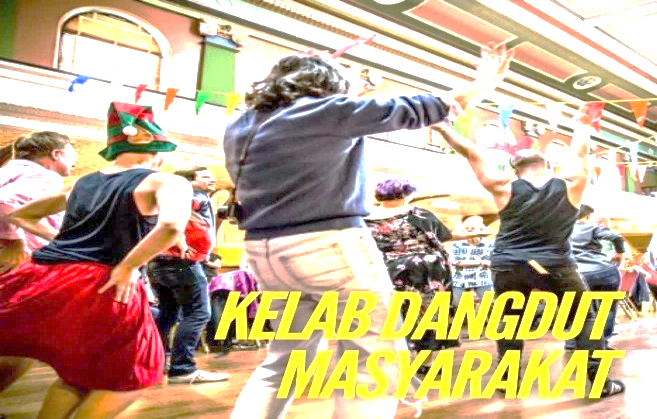 Gambar 4Bincangkan  kesan hiburan yang melampau kepada remaja [6 markah]dJelaskan adab  kesenian menurut Islam [4 markah]Di sediakan oleh,..................................(NORINTAN BT MOHAMAD)Guru Mata Pelajaran        Di semak oleh,....................................(HANIZAH BT ABUBAKAR)Ketua Panitia Tasawwur Islam     Di sahkan oleh,...................................